MusterÜfa GmbH: Aufträge für den Messebesuch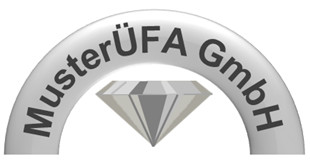 Die folgenden Aufträge sind vollständig zu bearbeiten. Der ausgefüllte Bogen ist nach dem Messebesuch (inklusive Belegen) Ihren Lehrkräften abzugeben. Der Arbeitsauftrag ist alleine auszufüllen. Gruppenarbeiten bzw. Partnerarbeit sind nicht erlaubt.Name:Auftrag 1: Stellen Sie sich an mindestens 3 Ständen von Übungsfirmen aus Ihrem Tätigkeitsbereich als persönlicher MusterÜfa-Betreuer vor, lassen Sie sich über die ausgestellten Produkte beraten. Dokumentieren Sie die Verkaufsgespräche mithilfe der Tabellen. Auftrag 2: Kaufen Sie bei (mindestens) fünf verschiedenen Ausstellern im maximalen Gesamtwert von 1.000,00 € auf Rechnung ein. Mindestens ein Einkauf muss bei einer ausländischen Üfa erfolgen. Lassen Sie sich jeweils einen Beleg geben und fügen Sie alle Belege diesem ausgefüllten Auftragsbogen bei.Auftrag 3: Nachdem Sie alle Stände auf der Messe gesehen haben: Welchen Stand halten Sie für den besten/schlechtesten? Begründen Sie Ihre Ansicht ausführlich und machen Sie von beiden Ständen ein Foto mit Ihrem Handy oder Ihrer Kamera. Auftrag 4: Finden Sie zwei Übungsfirmen, die – zumindest teilweise – in Konkurrenz zur MusterÜfa GmbH stehen, weil sie ähnliche Produkte – Schmuck und Uhren - anbieten. Auftrag 5: Ermitteln/erfragen Sie die folgenden Informationen: 	Wie viele Aussteller sind auf der Übungsfirmen-Messe?	___________________________Wie groß sind die Messestände (in m2)? _________________________________________Wie hoch ist die Miete für einen Messestand? _____________________________________Welche Übungsfirma hatte die weiteste Anreise? Woher kam sie? _____________________ __________________________________________________________________________Welches ist das teuerste angebotene Produkt? Geben Sie auch die ÜFA und den Preis an. __________________________________________________________________________Verkaufsgespräch 1Verkaufsgespräch 1UnternehmenVerkäufer (Name)ProduktKaufJA					NEIN	BegründungBegründungVerkaufsgespräch 2Verkaufsgespräch 2UnternehmenVerkäufer (Name)ProduktKaufJA					NEIN	BegründungBegründungVerkaufsgespräch 3Verkaufsgespräch 3UnternehmenVerkäufer (Name)ProduktKaufJA					NEIN	BegründungBegründungBester StandBester StandSchlechtester StandSchlechtester StandStand-Nr.Stand-Nr.UnternehmenUnternehmenGründe:Gründe:Gründe: Gründe: ÜbungsfirmaSortiment